Вариант 4  Министерство образования и наукиМурманской области«Северный национальный колледж»(филиал ГАПОУ  МО  «ОГПК»)184 592 с. Ловозеро Мурманской обл.ул. Пионерская, д. 8тел.: (815 38) 4-10-02;  40-2934-31-61, 4-32-97факс: (815 38) 4 -02-36_______________________(дата)Дифференцированный зачётпо учебной дисциплине ОП.02. Основы электротехникиобучающегося (-ейся) группы № 25профессии 15.01.05 Сварщик (ручной и частично механизированной сварки (наплавки)_________________________________1. Что такое электрическая цепь?а)набор измерительных приборов, резисторов, конденсаторов
и катушек индуктивностей;б)совокупность устройств, обеспечивающих протекание электрического тока;в)совокупность устройств, в которых электромагнитные процессы могут быть описаны с помощью понятий об электродвижущей силе, токе и напряжении;г)предохранители, коммутирующие устройства, амперметры.2.Каким может быть соединение источников электрической энергии?а)резисторы, конденсаторы, катушки индуктивности;	б)источники, потребители, провода;в)лампы, нагревательные устройства, выключатели, амперметры;г)предохранители, коммутирующие устройства, измерительные приборы.3.Какие основные устройства входят в состав электрической цепи?а)последовательным;б)параллельным;в)групповым;г)любым из перечисленных.4.Как включают в электрическую цепь амперметр?а)последовательно с нагрузкой;б)параллельно;в)смешанно;г)как проще5.Чем определяется сопротивление проводника?а)материалом;	б)длиной;в)площадью поперечного сечения;г)всеми перечисленными показателями.6.Как надо соединить несколько источников, чтобы повысить напряжение питания?а)параллельно;	б)последовательно;в)звездой;г)как ни соединяй — повысить не удастся.7.Какое определение подходит для номинального режима работы?а)обеспечивает нормальную работу оборудования в течение
длительного времени;б)рекомендуется заводом-изготовителем;в)указывается в паспортных данных;г)подходят все определения.8.Какой режим используется для передачи максимальной мощности от источника к потребителю?а)короткого замыкания;б)холостого хода;в)согласованный;г)все перечисленные режимы.9.Вычислите ток  в цепи, если: R1=5 Ом, R2=10 Ом, R 3 =1 Ом, R 4 =10Ом, U=220 в9.                          R1    R2               R3                                R4                                   9.Решение:10.Изобразите в таблице, условно-графические обозначения перечисленных элементов.а)Резисторб)Динамикв)Разъемг)Выключатель11.Вычислите силу тока I3, вытекающего из узла а (рис. 1.19, а),
если I1, = 120 мА, I2 = 80 мА? I4 = 40 мА, I5 = 60 мА.11.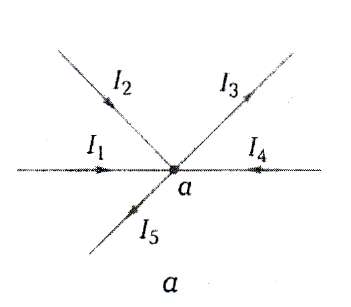 11.Решение:12. Что такое действующее значение переменного тока?а)неизменное значение такого тока, при протекании которого за период, как и при протекании реального синусоидального тока;б)значение тока, в √2 раз меньшее амплитудного значения;в)значение тока, которое измеряют приборы электромагнитной системы;г)все приведенные ответы верны.13.Зачем понадобилось создавать трехфазную электрическую цепь?а)для подключения трехфазного трансформатора;б)для получения вращающегося магнитного поля;в)чтобы можно было соединять обмотки звездой и треугольником;г)для повышения надежности ЭЦ.14.Какое из приведенных выражений для индуктивного сопротивления верно?а)XL= ωС;б)ХL=1/(ωС);в)XL = ωL;г)	ХL = 1/ωL.15.Каково соотношение между линейным и фазным напряжениями в трехфазной симметричной ЭЦ, соединенной звездой?а)линейное напряжение равно фазному;б)линейное напряжение в √3 раз больше фазного;в)фазное напряжение в √3 раз больше линейного;г)линейное напряжение в √2 раз больше фазного.16.Укажите основные конструктивные элементы электромеханических измерительных приборов.а)подшипники, стрелка, стекло, крепежные винты, устройство установки прибора в ноль;б)постоянный магнит, электромагнит, электромагнитное реле, провода;в) подвижная часть, отсчетное устройство, корректор, успокоитель, балансирующие грузики, корпус;г)все перечисленные элементы.17.Какие узлы обеспечивают электронному вольтметру высокую чувствительность, широкий диапазон измеряемых частот и малое потребление энергии?а)входное устройство;б)усилитель с большим коэффициентом усиления;в)детектор;г)отсчетное устройство;д)стрелочный индикатор;е)усилитель с большим входным сопротивлением.18.Как включается в ЭЦ амперметр и какое внутреннее сопротивление он должен иметь?а)параллельно, большое;б)параллельно, малое;в)последовательно, малое;г)последовательно, большое.19.Можно ли измерить мощность в ЭЦ постоянного тока с помощью вольтметра и амперметра?а)можно,  разделив показание вольтметра на показание амперметра;б)можно, перемножив показания вольтметра и амперметра;в)можно, разделив показание амперметра на показание вольтметра;г)нельзя.20. Определите емкостное сопротивление конденсатора, если  частота сети ω =  60 Гц, а емкость конденсатора С = 1мкФ.20.Решение:21.Амперметр, включённый в ЭЦ, показывает значение тока   Аи  = 0,71 А, тогда как действительное значение тока Ад = 0,68 А.Определите абсолютную и относительную погрешность прибора, если его номинальная величина  Ан = 2 А.21.Решение:22.Вольтметр с номинальной величиной АН = 30 В и внутренним сопротивлением RV = 3 кОм используется для измерения напряжения U1 = 210 В. Какое минимальное сопротивление должен иметь добавочный резистор, который необходимо подключить к вольтметру для расширения предела измерения до нужного диапазона?Решение: